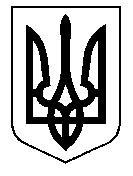 У К Р А Ї Н А Кам’янсько-Дніпровська міська радаКам’янсько-Дніпровського району Запорізької областіТридцять четверта сесія восьмого скликанняР І Ш Е Н Н Я13 березня 2020 року         м.Кам’янка-Дніпровська                   № 84 Про внесення поправки в цільове призначення земельної ділянки по вул. Пушкіна, 36,  с. Велика Знам’янкагр-ці Малаховій Ганні Петрівні        Керуючись ст.26 Закону України «Про місцеве самоврядування в Україні» та ст.121 Земельного кодексу України, розглянувши заяву вх.№ 18/05-16 від 28.01.2020 року, гр-ки Малахової Ганни Петрівни про приведення державного акту на право приватної власності на землю для ведення підсобного господарства серія ЗП 08-50111173, зареєстрованого від 05.04.1995 року у відповідність до діючого законодавства та внесення поправки в цільове призначення земельної ділянки по вул. Пушкіна, 36, с. Велика Знам’янка, враховуючи рекомендації постійної комісії з питань регулювання земельних відносин та охорони навколишнього середовища, подані документи, міська радаВИРІШИЛА:       Внести поправку в цільове призначення земельної ділянки по                   вул. Пушкіна, 36, с. Велика Знам′янка загальною площею 0,3200 га, в тому числі:- 0,2500 га - для будівництва і обслуговування житлового будинку, господарських будівель і споруд (присадибна ділянка);-   0,0700 га  -  для ведення особистого селянського господарстваз подальшою реєстрацією права власності на земельні ділянки на ім′я  Малахової Ганни Петрівни.Міський голова                                             	  Володимир АНТОНЕНКО